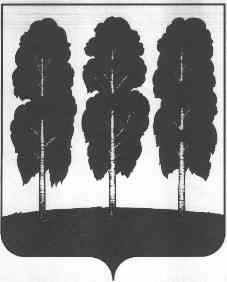 АДМИНИСТРАЦИЯ БЕРЕЗОВСКОГО РАЙОНАХАНТЫ-МАНСИЙСКОГО АВТОНОМНОГО ОКРУГА – ЮГРЫРАСПОРЯЖЕНИЕ от 14.10.2017								                          № 855-рпгт. Березово Об отмене режима чрезвычайной ситуации в связи с посадкой на мель теплохода «Метеор» и признании утратившими силу некоторых муниципальных правовых актов администрации Березовского районаВ соответствии с Федеральным законом от 21 декабря 1994 года № 68-ФЗ «О защите населения и территорий от чрезвычайных ситуаций природного и техногенного характера», постановлением Правительства Российской Федерации от 30 декабря 2003 года № 794 «О единой государственной системе предупреждения и ликвидации последствий чрезвычайной ситуации», приказом МЧС России от 08 июля 2004 № 329 «Об утверждении критериев информации о чрезвычайных ситуациях»,  постановлением администрации Березовского района от 22 декабря 2015 года № 1429 «О районом звене территориальной подсистемы единой государственной системы предупреждения и ликвидации чрезвычайных ситуаций», решением Комиссии по предупреждению и ликвидации чрезвычайных ситуаций и обеспечению пожарной безопасности Березовского района (протокол от 14 октября 2017 года № 17), в связи с ликвидацией чрезвычайной ситуации:1. Отменить режим чрезвычайной ситуации муниципального характера для органов управления и сил территориальной подсистемы Березовского района Ханты-Мансийского автономного округа-Югры единой системы предупреждения и ликвидации чрезвычайных ситуаций с 18:00 14 октября  2017 года. 2. Распоряжение администрации Березовского района от 12 октября  2017 года № 852-р «О введении режима чрезвычайной ситуации в связи с посадкой на мель теплохода «Метеор» признать утратившим силу.3. Настоящее распоряжение вступает в силу после его подписания.4. Контроль за исполнением настоящего распоряжения оставляю за собой. И.о.главы района                                                                                     И.В. Чечеткина